«Летом вокруг света» - книжная выставка онлайн.Лето – это маленькая жизнь.  Лето – замечательное время для встреч сдрузьями, для новых открытий. Это смех, улыбки и просто хорошеенастроение. А ещё лето – это время читать!Ведь как здорово, когда у тебя есть много свободного времени, а рядом стобой интересная книга, которая поможет тебе стать великимпутешественником, подарит радость общения с героями и унесёт тебя вудивительный мир приключений, фантазий и иллюзий.  Библиотека ДЦ «Исток» 26 августа подготовила книжную выставку онлайн «Летом вокруг света», которая была опубликована в группе (вайбер) Библиотека ДЦ «Исток».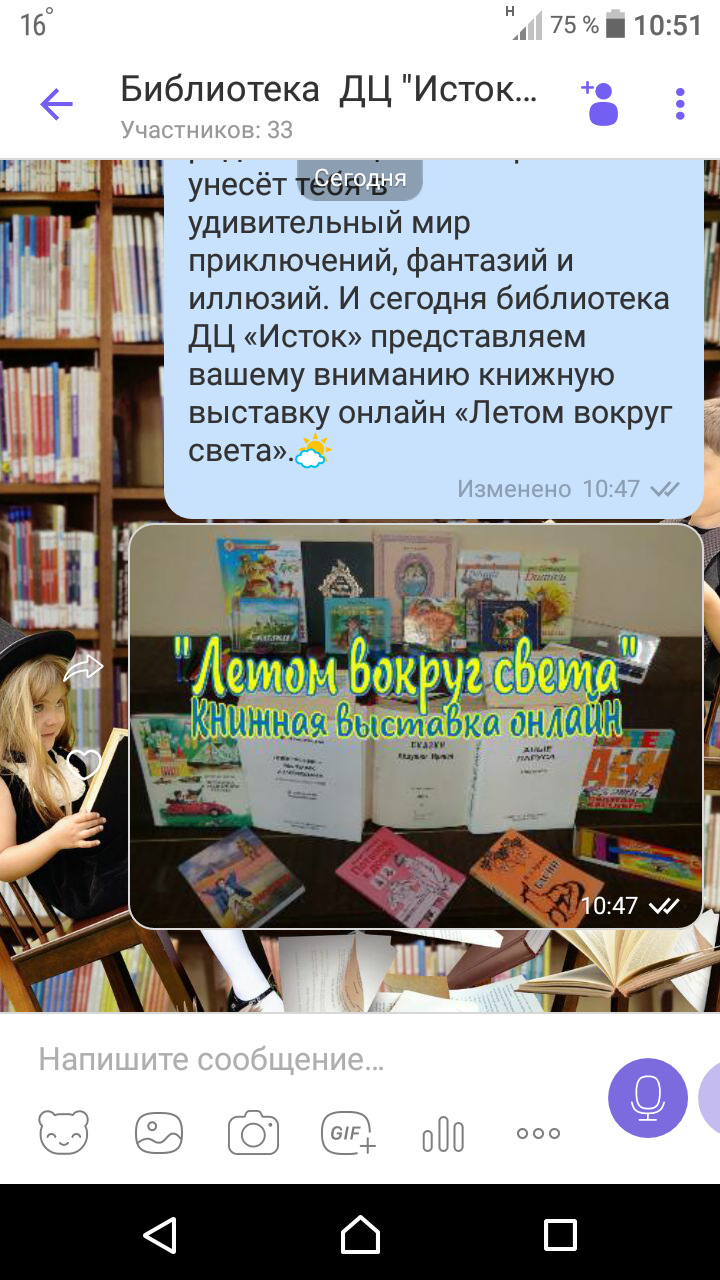 